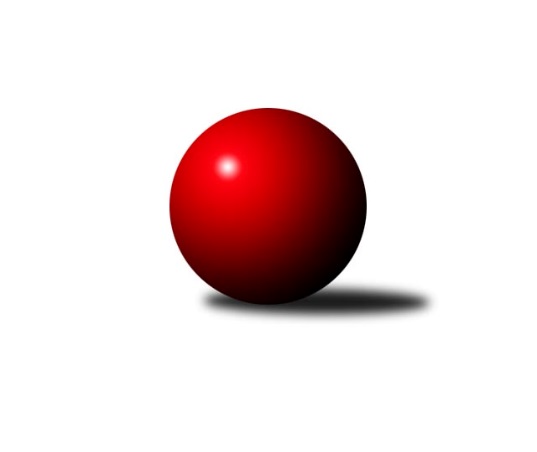 Č.9Ročník 2019/2020	24.5.2024 Mistrovství Prahy 1 2019/2020Statistika 9. kolaTabulka družstev:		družstvo	záp	výh	rem	proh	skore	sety	průměr	body	plné	dorážka	chyby	1.	Sokol Rudná A	8	8	0	0	49.5 : 14.5 	(67.5 : 28.5)	2532	16	1750	782	42.5	2.	TJ Astra Zahradní Město	9	7	0	2	45.0 : 27.0 	(62.5 : 45.5)	2545	14	1752	793	41.1	3.	TJ Kobylisy	9	6	1	2	46.0 : 26.0 	(58.0 : 50.0)	2439	13	1725	714	44.6	4.	VSK ČVUT Praha	9	6	0	3	37.5 : 34.5 	(48.5 : 59.5)	2437	12	1702	735	41.2	5.	SK Žižkov Praha B	9	5	1	3	41.5 : 30.5 	(63.5 : 44.5)	2493	11	1736	757	41.1	6.	KK Slavoj Praha C	9	4	1	4	33.0 : 39.0 	(53.0 : 55.0)	2458	9	1722	737	44.9	7.	SK Uhelné sklady Praha A	8	3	2	3	32.5 : 31.5 	(43.5 : 52.5)	2490	8	1718	772	36.9	8.	SK Meteor Praha B	9	3	1	5	31.5 : 40.5 	(47.0 : 61.0)	2413	7	1705	708	47.2	9.	SC Olympia Radotín	9	3	0	6	35.5 : 36.5 	(54.0 : 54.0)	2391	6	1689	702	54.4	10.	KK Konstruktiva Praha  C	8	2	1	5	27.5 : 36.5 	(48.5 : 47.5)	2530	5	1767	764	45.8	11.	TJ Slavoj Velké Popovice	8	2	1	5	23.0 : 41.0 	(41.5 : 54.5)	2404	5	1698	706	52.8	12.	TJ Radlice	7	2	0	5	22.0 : 34.0 	(43.5 : 40.5)	2491	4	1721	769	38.4	13.	Sokol Rudná B	8	2	0	6	25.0 : 39.0 	(39.5 : 56.5)	2347	4	1657	690	58.6	14.	SK Uhelné sklady B	8	2	0	6	22.5 : 41.5 	(37.5 : 58.5)	2351	4	1669	681	49.8Tabulka doma:		družstvo	záp	výh	rem	proh	skore	sety	průměr	body	maximum	minimum	1.	TJ Kobylisy	5	4	1	0	28.0 : 12.0 	(37.0 : 23.0)	2368	9	2424	2317	2.	Sokol Rudná A	4	4	0	0	26.0 : 6.0 	(33.5 : 14.5)	2497	8	2559	2424	3.	VSK ČVUT Praha	4	4	0	0	22.5 : 9.5 	(22.0 : 26.0)	2616	8	2729	2556	4.	TJ Astra Zahradní Město	5	4	0	1	24.0 : 16.0 	(32.5 : 27.5)	2555	8	2678	2464	5.	SK Žižkov Praha B	5	3	1	1	25.0 : 15.0 	(37.5 : 22.5)	2634	7	2707	2557	6.	SK Meteor Praha B	5	2	1	2	19.5 : 20.5 	(30.5 : 29.5)	2502	5	2573	2438	7.	SK Uhelné sklady Praha A	3	2	0	1	13.5 : 10.5 	(18.5 : 17.5)	2370	4	2412	2344	8.	SK Uhelné sklady B	4	2	0	2	18.0 : 14.0 	(27.0 : 21.0)	2383	4	2444	2330	9.	Sokol Rudná B	4	2	0	2	18.0 : 14.0 	(23.5 : 24.5)	2308	4	2453	2172	10.	KK Slavoj Praha C	5	2	0	3	15.0 : 25.0 	(27.5 : 32.5)	2617	4	2632	2570	11.	KK Konstruktiva Praha  C	5	1	1	3	17.0 : 23.0 	(29.5 : 30.5)	2498	3	2530	2449	12.	TJ Radlice	3	1	0	2	10.0 : 14.0 	(21.0 : 15.0)	2436	2	2501	2386	13.	TJ Slavoj Velké Popovice	3	1	0	2	8.5 : 15.5 	(16.0 : 20.0)	2405	2	2468	2303	14.	SC Olympia Radotín	4	0	0	4	10.5 : 21.5 	(18.5 : 29.5)	2414	0	2455	2346Tabulka venku:		družstvo	záp	výh	rem	proh	skore	sety	průměr	body	maximum	minimum	1.	Sokol Rudná A	4	4	0	0	23.5 : 8.5 	(34.0 : 14.0)	2540	8	2627	2490	2.	TJ Astra Zahradní Město	4	3	0	1	21.0 : 11.0 	(30.0 : 18.0)	2542	6	2696	2415	3.	SC Olympia Radotín	5	3	0	2	25.0 : 15.0 	(35.5 : 24.5)	2383	6	2506	2238	4.	KK Slavoj Praha C	4	2	1	1	18.0 : 14.0 	(25.5 : 22.5)	2418	5	2550	2287	5.	TJ Kobylisy	4	2	0	2	18.0 : 14.0 	(21.0 : 27.0)	2457	4	2533	2310	6.	SK Žižkov Praha B	4	2	0	2	16.5 : 15.5 	(26.0 : 22.0)	2457	4	2566	2261	7.	SK Uhelné sklady Praha A	5	1	2	2	19.0 : 21.0 	(25.0 : 35.0)	2513	4	2650	2312	8.	VSK ČVUT Praha	5	2	0	3	15.0 : 25.0 	(26.5 : 33.5)	2454	4	2680	2232	9.	TJ Slavoj Velké Popovice	5	1	1	3	14.5 : 25.5 	(25.5 : 34.5)	2404	3	2560	2177	10.	KK Konstruktiva Praha  C	3	1	0	2	10.5 : 13.5 	(19.0 : 17.0)	2541	2	2609	2476	11.	TJ Radlice	4	1	0	3	12.0 : 20.0 	(22.5 : 25.5)	2491	2	2567	2417	12.	SK Meteor Praha B	4	1	0	3	12.0 : 20.0 	(16.5 : 31.5)	2390	2	2650	2199	13.	Sokol Rudná B	4	0	0	4	7.0 : 25.0 	(16.0 : 32.0)	2366	0	2531	2239	14.	SK Uhelné sklady B	4	0	0	4	4.5 : 27.5 	(10.5 : 37.5)	2337	0	2449	2228Tabulka podzimní části:		družstvo	záp	výh	rem	proh	skore	sety	průměr	body	doma	venku	1.	Sokol Rudná A	8	8	0	0	49.5 : 14.5 	(67.5 : 28.5)	2532	16 	4 	0 	0 	4 	0 	0	2.	TJ Astra Zahradní Město	9	7	0	2	45.0 : 27.0 	(62.5 : 45.5)	2545	14 	4 	0 	1 	3 	0 	1	3.	TJ Kobylisy	9	6	1	2	46.0 : 26.0 	(58.0 : 50.0)	2439	13 	4 	1 	0 	2 	0 	2	4.	VSK ČVUT Praha	9	6	0	3	37.5 : 34.5 	(48.5 : 59.5)	2437	12 	4 	0 	0 	2 	0 	3	5.	SK Žižkov Praha B	9	5	1	3	41.5 : 30.5 	(63.5 : 44.5)	2493	11 	3 	1 	1 	2 	0 	2	6.	KK Slavoj Praha C	9	4	1	4	33.0 : 39.0 	(53.0 : 55.0)	2458	9 	2 	0 	3 	2 	1 	1	7.	SK Uhelné sklady Praha A	8	3	2	3	32.5 : 31.5 	(43.5 : 52.5)	2490	8 	2 	0 	1 	1 	2 	2	8.	SK Meteor Praha B	9	3	1	5	31.5 : 40.5 	(47.0 : 61.0)	2413	7 	2 	1 	2 	1 	0 	3	9.	SC Olympia Radotín	9	3	0	6	35.5 : 36.5 	(54.0 : 54.0)	2391	6 	0 	0 	4 	3 	0 	2	10.	KK Konstruktiva Praha  C	8	2	1	5	27.5 : 36.5 	(48.5 : 47.5)	2530	5 	1 	1 	3 	1 	0 	2	11.	TJ Slavoj Velké Popovice	8	2	1	5	23.0 : 41.0 	(41.5 : 54.5)	2404	5 	1 	0 	2 	1 	1 	3	12.	TJ Radlice	7	2	0	5	22.0 : 34.0 	(43.5 : 40.5)	2491	4 	1 	0 	2 	1 	0 	3	13.	Sokol Rudná B	8	2	0	6	25.0 : 39.0 	(39.5 : 56.5)	2347	4 	2 	0 	2 	0 	0 	4	14.	SK Uhelné sklady B	8	2	0	6	22.5 : 41.5 	(37.5 : 58.5)	2351	4 	2 	0 	2 	0 	0 	4Tabulka jarní části:		družstvo	záp	výh	rem	proh	skore	sety	průměr	body	doma	venku	1.	KK Konstruktiva Praha  C	0	0	0	0	0.0 : 0.0 	(0.0 : 0.0)	0	0 	0 	0 	0 	0 	0 	0 	2.	Sokol Rudná B	0	0	0	0	0.0 : 0.0 	(0.0 : 0.0)	0	0 	0 	0 	0 	0 	0 	0 	3.	SK Uhelné sklady B	0	0	0	0	0.0 : 0.0 	(0.0 : 0.0)	0	0 	0 	0 	0 	0 	0 	0 	4.	SC Olympia Radotín	0	0	0	0	0.0 : 0.0 	(0.0 : 0.0)	0	0 	0 	0 	0 	0 	0 	0 	5.	TJ Kobylisy	0	0	0	0	0.0 : 0.0 	(0.0 : 0.0)	0	0 	0 	0 	0 	0 	0 	0 	6.	SK Uhelné sklady Praha A	0	0	0	0	0.0 : 0.0 	(0.0 : 0.0)	0	0 	0 	0 	0 	0 	0 	0 	7.	KK Slavoj Praha C	0	0	0	0	0.0 : 0.0 	(0.0 : 0.0)	0	0 	0 	0 	0 	0 	0 	0 	8.	TJ Astra Zahradní Město	0	0	0	0	0.0 : 0.0 	(0.0 : 0.0)	0	0 	0 	0 	0 	0 	0 	0 	9.	VSK ČVUT Praha	0	0	0	0	0.0 : 0.0 	(0.0 : 0.0)	0	0 	0 	0 	0 	0 	0 	0 	10.	TJ Slavoj Velké Popovice	0	0	0	0	0.0 : 0.0 	(0.0 : 0.0)	0	0 	0 	0 	0 	0 	0 	0 	11.	SK Meteor Praha B	0	0	0	0	0.0 : 0.0 	(0.0 : 0.0)	0	0 	0 	0 	0 	0 	0 	0 	12.	Sokol Rudná A	0	0	0	0	0.0 : 0.0 	(0.0 : 0.0)	0	0 	0 	0 	0 	0 	0 	0 	13.	SK Žižkov Praha B	0	0	0	0	0.0 : 0.0 	(0.0 : 0.0)	0	0 	0 	0 	0 	0 	0 	0 	14.	TJ Radlice	0	0	0	0	0.0 : 0.0 	(0.0 : 0.0)	0	0 	0 	0 	0 	0 	0 	0 Zisk bodů pro družstvo:		jméno hráče	družstvo	body	zápasy	v %	dílčí body	sety	v %	1.	Pavel Červinka 	TJ Kobylisy  	8	/	9	(89%)	13	/	18	(72%)	2.	Zdeněk Barcal 	SK Meteor Praha B 	8	/	9	(89%)	11	/	18	(61%)	3.	Ludmila Erbanová 	Sokol Rudná A 	7	/	7	(100%)	13	/	14	(93%)	4.	Robert Asimus 	SC Olympia Radotín 	7	/	9	(78%)	12	/	18	(67%)	5.	Miloslav Všetečka 	SK Žižkov Praha B 	6	/	7	(86%)	12	/	14	(86%)	6.	Miloš Beneš ml.	TJ Radlice 	6	/	7	(86%)	11	/	14	(79%)	7.	Jan Kamín 	TJ Radlice 	6	/	7	(86%)	10.5	/	14	(75%)	8.	Radek Machulka 	Sokol Rudná B 	6	/	7	(86%)	9	/	14	(64%)	9.	Jan Neckář 	SK Žižkov Praha B 	6	/	8	(75%)	13	/	16	(81%)	10.	Jiří Mrzílek 	TJ Slavoj Velké Popovice  	6	/	8	(75%)	12	/	16	(75%)	11.	Jiří Spěváček 	Sokol Rudná A 	6	/	8	(75%)	12	/	16	(75%)	12.	Petr Barchánek 	KK Konstruktiva Praha  C 	6	/	8	(75%)	8	/	16	(50%)	13.	Adam Vejvoda 	VSK ČVUT Praha  	6	/	9	(67%)	12	/	18	(67%)	14.	Radek Fiala 	TJ Astra Zahradní Město  	6	/	9	(67%)	11	/	18	(61%)	15.	Pavel Dvořák 	SC Olympia Radotín 	6	/	9	(67%)	10	/	18	(56%)	16.	Václav Bouchal 	TJ Kobylisy  	6	/	9	(67%)	9.5	/	18	(53%)	17.	Lubomír Chudoba 	TJ Kobylisy  	6	/	9	(67%)	8	/	18	(44%)	18.	Jaromír Bok 	Sokol Rudná A 	5.5	/	7	(79%)	10	/	14	(71%)	19.	Antonín Knobloch 	SK Uhelné sklady Praha A 	5.5	/	8	(69%)	9	/	16	(56%)	20.	Tomáš Keller 	Sokol Rudná B 	5	/	5	(100%)	8.5	/	10	(85%)	21.	Jan Barchánek 	KK Konstruktiva Praha  C 	5	/	7	(71%)	11	/	14	(79%)	22.	Vladimír Zdražil 	SC Olympia Radotín 	5	/	7	(71%)	8	/	14	(57%)	23.	Martin Novák 	SK Uhelné sklady Praha A 	5	/	7	(71%)	8	/	14	(57%)	24.	Daniel Veselý 	TJ Astra Zahradní Město  	5	/	8	(63%)	13	/	16	(81%)	25.	Pavel Jahelka 	VSK ČVUT Praha  	5	/	8	(63%)	9	/	16	(56%)	26.	Vlastimil Bachor 	Sokol Rudná A 	5	/	8	(63%)	9	/	16	(56%)	27.	Tomáš Hroza 	TJ Astra Zahradní Město  	5	/	8	(63%)	8	/	16	(50%)	28.	Zdeněk Fůra 	KK Slavoj Praha C 	5	/	9	(56%)	10	/	18	(56%)	29.	Jiří Brada 	SK Žižkov Praha B 	5	/	9	(56%)	10	/	18	(56%)	30.	Karel Mašek 	TJ Kobylisy  	5	/	9	(56%)	10	/	18	(56%)	31.	Josef Tesař 	SK Meteor Praha B 	5	/	9	(56%)	10	/	18	(56%)	32.	Petr Dvořák 	SC Olympia Radotín 	5	/	9	(56%)	10	/	18	(56%)	33.	Jaroslav Dryák 	TJ Astra Zahradní Město  	5	/	9	(56%)	9.5	/	18	(53%)	34.	Anna Sailerová 	SK Žižkov Praha B 	5	/	9	(56%)	9	/	18	(50%)	35.	Martin Pondělíček 	SC Olympia Radotín 	4.5	/	8	(56%)	8	/	16	(50%)	36.	Ivan Harašta 	KK Konstruktiva Praha  C 	4	/	6	(67%)	8	/	12	(67%)	37.	Lukáš Lehner 	TJ Radlice 	4	/	7	(57%)	9	/	14	(64%)	38.	Martin Lukáš 	SK Žižkov Praha B 	4	/	7	(57%)	9	/	14	(64%)	39.	Bohumil Bazika 	SK Uhelné sklady Praha A 	4	/	7	(57%)	6.5	/	14	(46%)	40.	Daniel Prošek 	KK Slavoj Praha C 	4	/	7	(57%)	6	/	14	(43%)	41.	Jiří Piskáček 	VSK ČVUT Praha  	4	/	7	(57%)	6	/	14	(43%)	42.	Miluše Kohoutová 	Sokol Rudná A 	4	/	8	(50%)	10	/	16	(63%)	43.	Josef Kučera 	SK Meteor Praha B 	4	/	8	(50%)	7	/	16	(44%)	44.	Martin Machulka 	Sokol Rudná B 	4	/	8	(50%)	7	/	16	(44%)	45.	Aleš Král 	KK Slavoj Praha C 	4	/	9	(44%)	8.5	/	18	(47%)	46.	Karel Hybš 	KK Konstruktiva Praha  C 	3.5	/	5	(70%)	8	/	10	(80%)	47.	Jindra Pokorná 	SK Meteor Praha B 	3.5	/	7	(50%)	7.5	/	14	(54%)	48.	Roman Tumpach 	SK Uhelné sklady B 	3.5	/	8	(44%)	8	/	16	(50%)	49.	Bedřich Švec 	TJ Slavoj Velké Popovice  	3.5	/	8	(44%)	6	/	16	(38%)	50.	Josef Gebr 	SK Žižkov Praha B 	3.5	/	9	(39%)	8.5	/	18	(47%)	51.	David Knoll 	VSK ČVUT Praha  	3	/	3	(100%)	5	/	6	(83%)	52.	Václav Webr 	Sokol Rudná A 	3	/	4	(75%)	6.5	/	8	(81%)	53.	Miroslav Míchal 	SK Uhelné sklady B 	3	/	4	(75%)	6.5	/	8	(81%)	54.	Stanislav Březina ml. ml.	KK Slavoj Praha C 	3	/	5	(60%)	6	/	10	(60%)	55.	Jiří Zdráhal 	Sokol Rudná B 	3	/	6	(50%)	5	/	12	(42%)	56.	Adam Rajnoch 	SK Uhelné sklady B 	3	/	7	(43%)	5	/	14	(36%)	57.	Petr Beneda 	KK Slavoj Praha C 	3	/	8	(38%)	7.5	/	16	(47%)	58.	Tomáš Dvořák 	SK Uhelné sklady Praha A 	3	/	8	(38%)	6	/	16	(38%)	59.	Jason Holt 	TJ Slavoj Velké Popovice  	3	/	8	(38%)	6	/	16	(38%)	60.	Zbyněk Sedlák 	SK Uhelné sklady Praha A 	3	/	8	(38%)	6	/	16	(38%)	61.	Přemysl Šámal 	SK Meteor Praha B 	3	/	8	(38%)	5.5	/	16	(34%)	62.	Pavel Mezek 	TJ Kobylisy  	3	/	9	(33%)	8	/	18	(44%)	63.	Luboš Kocmich 	VSK ČVUT Praha  	2	/	2	(100%)	4	/	4	(100%)	64.	Vojtěch Vojtíšek 	TJ Kobylisy  	2	/	2	(100%)	3	/	4	(75%)	65.	František Rusín 	KK Slavoj Praha C 	2	/	2	(100%)	3	/	4	(75%)	66.	Jakub Vodička 	TJ Astra Zahradní Město  	2	/	2	(100%)	3	/	4	(75%)	67.	Vojtěch Kostelecký 	TJ Astra Zahradní Město  	2	/	2	(100%)	3	/	4	(75%)	68.	Vlastimil Bočánek 	SK Uhelné sklady B 	2	/	3	(67%)	3	/	6	(50%)	69.	Pavel Strnad 	Sokol Rudná A 	2	/	4	(50%)	5	/	8	(63%)	70.	Jan Knyttl 	VSK ČVUT Praha  	2	/	5	(40%)	3	/	10	(30%)	71.	Petr Míchal 	SK Uhelné sklady B 	2	/	5	(40%)	3	/	10	(30%)	72.	Pavel Šťovíček 	TJ Slavoj Velké Popovice  	2	/	6	(33%)	4	/	12	(33%)	73.	Vladimír Kohout 	TJ Kobylisy  	2	/	7	(29%)	6.5	/	14	(46%)	74.	Radek Lehner 	TJ Radlice 	2	/	7	(29%)	6	/	14	(43%)	75.	Markéta Rajnochová 	SK Uhelné sklady B 	2	/	7	(29%)	5	/	14	(36%)	76.	Martin Kučerka 	TJ Slavoj Velké Popovice  	2	/	8	(25%)	6	/	16	(38%)	77.	Jiří Ujhelyi 	SC Olympia Radotín 	2	/	8	(25%)	5	/	16	(31%)	78.	Marek Šveda 	TJ Astra Zahradní Město  	2	/	9	(22%)	7	/	18	(39%)	79.	Miroslav Kochánek 	VSK ČVUT Praha  	1.5	/	7	(21%)	4.5	/	14	(32%)	80.	Karel Balliš 	TJ Slavoj Velké Popovice  	1.5	/	8	(19%)	5.5	/	16	(34%)	81.	Petr Seidl 	TJ Astra Zahradní Město  	1	/	1	(100%)	2	/	2	(100%)	82.	Štěpán Fatka 	Sokol Rudná A 	1	/	1	(100%)	2	/	2	(100%)	83.	Petr Štich 	SK Uhelné sklady B 	1	/	1	(100%)	2	/	2	(100%)	84.	Jitka Kudějová 	SK Uhelné sklady Praha A 	1	/	1	(100%)	2	/	2	(100%)	85.	Hana Zdražilová 	KK Slavoj Praha C 	1	/	1	(100%)	2	/	2	(100%)	86.	Lucie Hlavatá 	TJ Astra Zahradní Město  	1	/	1	(100%)	2	/	2	(100%)	87.	David Kuděj 	KK Slavoj Praha C 	1	/	1	(100%)	2	/	2	(100%)	88.	Miloslav Dušek 	SK Uhelné sklady Praha A 	1	/	1	(100%)	1	/	2	(50%)	89.	Čeněk Zachař 	TJ Slavoj Velké Popovice  	1	/	2	(50%)	2	/	4	(50%)	90.	Michal Koubek 	KK Slavoj Praha C 	1	/	2	(50%)	2	/	4	(50%)	91.	Tomáš Turnský 	TJ Astra Zahradní Město  	1	/	2	(50%)	2	/	4	(50%)	92.	Stanislava Sábová 	SK Uhelné sklady Praha A 	1	/	2	(50%)	2	/	4	(50%)	93.	Radovan Šimůnek 	TJ Astra Zahradní Město  	1	/	2	(50%)	2	/	4	(50%)	94.	Jiří Škoda 	VSK ČVUT Praha  	1	/	2	(50%)	1	/	4	(25%)	95.	Adam Lesák 	Sokol Rudná B 	1	/	5	(20%)	5	/	10	(50%)	96.	Jan Hloušek 	SK Uhelné sklady Praha A 	1	/	5	(20%)	3	/	10	(30%)	97.	Jiří Mudra 	SK Uhelné sklady B 	1	/	5	(20%)	2	/	10	(20%)	98.	Josef Jurášek 	SK Meteor Praha B 	1	/	6	(17%)	3	/	12	(25%)	99.	Samuel Fujko 	KK Konstruktiva Praha  C 	1	/	6	(17%)	2	/	12	(17%)	100.	Jaroslav Zahrádka 	KK Konstruktiva Praha  C 	1	/	7	(14%)	6	/	14	(43%)	101.	Miroslav Kýhos 	Sokol Rudná B 	1	/	7	(14%)	3	/	14	(21%)	102.	Vladimír Vošický 	SK Meteor Praha B 	1	/	7	(14%)	3	/	14	(21%)	103.	Milan Dvořák 	Sokol Rudná B 	1	/	7	(14%)	2	/	14	(14%)	104.	Miroslav Klement 	KK Konstruktiva Praha  C 	1	/	8	(13%)	4.5	/	16	(28%)	105.	Pavel Černý 	SK Uhelné sklady B 	1	/	8	(13%)	3	/	16	(19%)	106.	Petra Sedláčková 	KK Slavoj Praha C 	1	/	9	(11%)	5	/	18	(28%)	107.	Milan Vejvoda 	VSK ČVUT Praha  	1	/	9	(11%)	3	/	18	(17%)	108.	Radek Pauk 	SC Olympia Radotín 	0	/	1	(0%)	1	/	2	(50%)	109.	Blanka Koubová 	KK Slavoj Praha C 	0	/	1	(0%)	1	/	2	(50%)	110.	Zbyněk Lébl 	KK Konstruktiva Praha  C 	0	/	1	(0%)	1	/	2	(50%)	111.	Pavel Kasal 	Sokol Rudná B 	0	/	1	(0%)	0	/	2	(0%)	112.	Pavel Šimek 	SC Olympia Radotín 	0	/	1	(0%)	0	/	2	(0%)	113.	Petra Koščová 	Sokol Rudná B 	0	/	1	(0%)	0	/	2	(0%)	114.	Jarmila Zimáková 	Sokol Rudná A 	0	/	1	(0%)	0	/	2	(0%)	115.	Jan Seidl 	TJ Astra Zahradní Město  	0	/	1	(0%)	0	/	2	(0%)	116.	Miroslav Plachý 	SK Uhelné sklady Praha A 	0	/	1	(0%)	0	/	2	(0%)	117.	Peter Koščo 	Sokol Rudná B 	0	/	1	(0%)	0	/	2	(0%)	118.	Milena Pondělíčková 	SC Olympia Radotín 	0	/	1	(0%)	0	/	2	(0%)	119.	Martin Šimek 	SC Olympia Radotín 	0	/	1	(0%)	0	/	2	(0%)	120.	Richard Glas 	VSK ČVUT Praha  	0	/	2	(0%)	1	/	4	(25%)	121.	Jakub Vojáček 	TJ Radlice 	0	/	2	(0%)	1	/	4	(25%)	122.	Leoš Kofroň 	TJ Radlice 	0	/	4	(0%)	2	/	8	(25%)	123.	Jan Neckář ml.	SK Žižkov Praha B 	0	/	5	(0%)	2	/	10	(20%)	124.	Marek Lehner 	TJ Radlice 	0	/	7	(0%)	4	/	14	(29%)Průměry na kuželnách:		kuželna	průměr	plné	dorážka	chyby	výkon na hráče	1.	SK Žižkov Praha, 1-4	2631	1808	822	36.0	(438.5)	2.	SK Žižkov Praha, 3-4	2588	1781	807	41.3	(431.4)	3.	Zahr. Město, 1-2	2539	1781	758	45.4	(423.3)	4.	Meteor, 1-2	2504	1741	763	40.7	(417.4)	5.	KK Konstruktiva Praha, 5-6	2470	1749	721	60.0	(411.8)	6.	KK Konstruktiva Praha, 3-6	2465	1711	754	40.0	(410.9)	7.	Velké Popovice, 1-2	2392	1680	712	48.8	(398.8)	8.	Zvon, 1-2	2385	1669	715	42.4	(397.5)	9.	TJ Sokol Rudná, 1-2	2356	1669	687	53.2	(392.7)	10.	Kobylisy, 1-2	2317	1627	689	48.2	(386.2)Nejlepší výkony na kuželnách:SK Žižkov Praha, 1-4SK Žižkov Praha B	2707	6. kolo	Jan Neckář 	SK Žižkov Praha B	482	8. koloSK Žižkov Praha B	2676	8. kolo	Jiří Brada 	SK Žižkov Praha B	475	8. koloSK Meteor Praha B	2650	2. kolo	Miloslav Všetečka 	SK Žižkov Praha B	472	4. koloSK Žižkov Praha B	2638	1. kolo	Jan Neckář 	SK Žižkov Praha B	472	1. koloSK Uhelné sklady Praha A	2624	1. kolo	Miloslav Všetečka 	SK Žižkov Praha B	471	1. koloSK Žižkov Praha B	2592	4. kolo	Jan Neckář 	SK Žižkov Praha B	467	2. koloSK Žižkov Praha B	2557	2. kolo	Jiří Brada 	SK Žižkov Praha B	462	6. koloKK Slavoj Praha C	2550	4. kolo	Josef Tesař 	SK Meteor Praha B	462	2. koloSokol Rudná B	2531	6. kolo	Antonín Knobloch 	SK Uhelné sklady Praha A	459	1. koloSK Uhelné sklady B	2449	8. kolo	Martin Lukáš 	SK Žižkov Praha B	458	6. koloSK Žižkov Praha, 3-4VSK ČVUT Praha 	2729	2. kolo	Jan Barchánek 	KK Konstruktiva Praha  C	500	4. koloTJ Astra Zahradní Město 	2696	2. kolo	Luboš Kocmich 	VSK ČVUT Praha 	497	2. koloTJ Astra Zahradní Město 	2693	8. kolo	Daniel Veselý 	TJ Astra Zahradní Město 	484	2. koloVSK ČVUT Praha 	2680	1. kolo	František Rusín 	KK Slavoj Praha C	483	8. koloSK Uhelné sklady Praha A	2650	7. kolo	Michal Koubek 	KK Slavoj Praha C	478	3. koloKK Slavoj Praha C	2632	3. kolo	Adam Vejvoda 	VSK ČVUT Praha 	477	2. koloKK Slavoj Praha C	2631	5. kolo	David Knoll 	VSK ČVUT Praha 	476	2. koloKK Slavoj Praha C	2628	7. kolo	Pavel Jahelka 	VSK ČVUT Praha 	474	1. koloKK Slavoj Praha C	2626	8. kolo	Adam Vejvoda 	VSK ČVUT Praha 	470	1. koloVSK ČVUT Praha 	2609	9. kolo	Robert Asimus 	SC Olympia Radotín	470	6. koloZahr. Město, 1-2TJ Astra Zahradní Město 	2678	9. kolo	Radek Fiala 	TJ Astra Zahradní Město 	514	9. koloSokol Rudná A	2627	1. kolo	Ludmila Erbanová 	Sokol Rudná A	487	1. koloTJ Astra Zahradní Město 	2557	7. kolo	Antonín Knobloch 	SK Uhelné sklady Praha A	477	9. koloTJ Astra Zahradní Město 	2548	1. kolo	Petr Seidl 	TJ Astra Zahradní Město 	466	1. koloTJ Astra Zahradní Město 	2528	5. kolo	Radek Fiala 	TJ Astra Zahradní Město 	460	7. koloSK Žižkov Praha B	2526	5. kolo	Lubomír Chudoba 	TJ Kobylisy 	459	7. koloSK Uhelné sklady Praha A	2513	9. kolo	Jan Neckář 	SK Žižkov Praha B	457	5. koloTJ Kobylisy 	2503	7. kolo	Jiří Spěváček 	Sokol Rudná A	457	1. koloTJ Astra Zahradní Město 	2464	3. kolo	Radek Fiala 	TJ Astra Zahradní Město 	455	3. koloTJ Slavoj Velké Popovice 	2453	3. kolo	Vojtěch Kostelecký 	TJ Astra Zahradní Město 	454	9. koloMeteor, 1-2SK Meteor Praha B	2573	1. kolo	Miloš Beneš ml.	TJ Radlice	481	1. koloTJ Radlice	2543	1. kolo	Daniel Veselý 	TJ Astra Zahradní Město 	467	6. koloTJ Kobylisy 	2533	4. kolo	Pavel Červinka 	TJ Kobylisy 	464	4. koloSK Meteor Praha B	2517	8. kolo	Josef Tesař 	SK Meteor Praha B	461	3. koloTJ Astra Zahradní Město 	2516	6. kolo	Lubomír Chudoba 	TJ Kobylisy 	458	4. koloSK Meteor Praha B	2493	4. kolo	Jan Kamín 	TJ Radlice	457	1. koloSK Meteor Praha B	2487	6. kolo	Jan Barchánek 	KK Konstruktiva Praha  C	456	8. koloKK Konstruktiva Praha  C	2476	8. kolo	Antonín Knobloch 	SK Uhelné sklady Praha A	456	3. koloSK Uhelné sklady Praha A	2468	3. kolo	Josef Tesař 	SK Meteor Praha B	445	8. koloSK Meteor Praha B	2438	3. kolo	Josef Kučera 	SK Meteor Praha B	442	6. koloKK Konstruktiva Praha, 5-6SK Žižkov Praha B	2566	7. kolo	Ludmila Erbanová 	Sokol Rudná A	468	3. koloSokol Rudná A	2540	3. kolo	Karel Hybš 	KK Konstruktiva Praha  C	461	7. koloKK Konstruktiva Praha  C	2530	7. kolo	Jan Barchánek 	KK Konstruktiva Praha  C	453	3. koloKK Konstruktiva Praha  C	2523	1. kolo	Pavel Červinka 	TJ Kobylisy 	449	9. koloKK Konstruktiva Praha  C	2516	3. kolo	Jan Barchánek 	KK Konstruktiva Praha  C	444	1. koloTJ Kobylisy 	2481	9. kolo	Miloslav Všetečka 	SK Žižkov Praha B	442	7. koloKK Konstruktiva Praha  C	2474	5. kolo	Jan Barchánek 	KK Konstruktiva Praha  C	437	5. koloTJ Slavoj Velké Popovice 	2467	5. kolo	Martin Lukáš 	SK Žižkov Praha B	437	7. koloKK Konstruktiva Praha  C	2449	9. kolo	Jan Barchánek 	KK Konstruktiva Praha  C	436	9. koloSK Uhelné sklady B	2357	1. kolo	Petr Barchánek 	KK Konstruktiva Praha  C	435	9. koloKK Konstruktiva Praha, 3-6KK Konstruktiva Praha  C	2609	2. kolo	Jan Barchánek 	KK Konstruktiva Praha  C	477	2. koloSokol Rudná A	2490	5. kolo	Samuel Fujko 	KK Konstruktiva Praha  C	456	2. koloSK Žižkov Praha B	2476	9. kolo	Vladimír Zdražil 	SC Olympia Radotín	448	5. koloSC Olympia Radotín	2455	9. kolo	Robert Asimus 	SC Olympia Radotín	445	2. koloSC Olympia Radotín	2454	5. kolo	Petr Barchánek 	KK Konstruktiva Praha  C	436	2. koloSC Olympia Radotín	2402	2. kolo	Miloslav Všetečka 	SK Žižkov Praha B	436	9. koloTJ Slavoj Velké Popovice 	2363	7. kolo	Petr Dvořák 	SC Olympia Radotín	429	9. koloSC Olympia Radotín	2346	7. kolo	Jaromír Bok 	Sokol Rudná A	429	5. kolo		. kolo	Ivan Harašta 	KK Konstruktiva Praha  C	425	2. kolo		. kolo	Jiří Spěváček 	Sokol Rudná A	424	5. koloVelké Popovice, 1-2Sokol Rudná A	2504	8. kolo	Jiří Mrzílek 	TJ Slavoj Velké Popovice 	453	4. koloTJ Slavoj Velké Popovice 	2468	4. kolo	Ludmila Erbanová 	Sokol Rudná A	446	8. koloKK Slavoj Praha C	2464	2. kolo	Stanislav Březina ml. ml.	KK Slavoj Praha C	444	2. koloTJ Slavoj Velké Popovice 	2444	2. kolo	Jiří Mrzílek 	TJ Slavoj Velké Popovice 	441	2. koloTJ Slavoj Velké Popovice 	2382	6. kolo	Vlastimil Bachor 	Sokol Rudná A	435	8. koloSK Uhelné sklady B	2337	6. kolo	Jiří Spěváček 	Sokol Rudná A	435	8. koloTJ Slavoj Velké Popovice 	2303	8. kolo	Miluše Kohoutová 	Sokol Rudná A	431	8. koloSokol Rudná B	2239	4. kolo	Roman Tumpach 	SK Uhelné sklady B	422	6. kolo		. kolo	Pavel Šťovíček 	TJ Slavoj Velké Popovice 	422	4. kolo		. kolo	Karel Balliš 	TJ Slavoj Velké Popovice 	422	6. koloZvon, 1-2TJ Radlice	2501	2. kolo	Jan Kamín 	TJ Radlice	467	7. koloTJ Radlice	2454	6. kolo	Jan Kamín 	TJ Radlice	455	2. koloSK Uhelné sklady B	2444	5. kolo	Miloš Beneš ml.	TJ Radlice	449	6. koloSK Uhelné sklady Praha A	2442	6. kolo	Martin Novák 	SK Uhelné sklady Praha A	449	4. koloSC Olympia Radotín	2441	8. kolo	Jan Kamín 	TJ Radlice	443	6. koloTJ Radlice	2438	7. kolo	Miloš Beneš ml.	TJ Radlice	440	8. koloTJ Radlice	2420	8. kolo	Radek Lehner 	TJ Radlice	440	2. koloTJ Astra Zahradní Město 	2415	4. kolo	Adam Vejvoda 	VSK ČVUT Praha 	439	5. koloSK Uhelné sklady Praha A	2412	4. kolo	Martin Novák 	SK Uhelné sklady Praha A	439	8. koloSC Olympia Radotín	2404	4. kolo	Martin Pondělíček 	SC Olympia Radotín	439	8. koloTJ Sokol Rudná, 1-2Sokol Rudná A	2559	4. kolo	Ludmila Erbanová 	Sokol Rudná A	476	9. koloSokol Rudná A	2532	9. kolo	David Kuděj 	KK Slavoj Praha C	468	9. koloSokol Rudná A	2474	7. kolo	Ludmila Erbanová 	Sokol Rudná A	457	4. koloSokol Rudná B	2453	7. kolo	Miloš Beneš ml.	TJ Radlice	451	5. koloSokol Rudná A	2424	2. kolo	Lukáš Lehner 	TJ Radlice	449	9. koloTJ Radlice	2417	9. kolo	Radek Machulka 	Sokol Rudná B	448	7. koloTJ Radlice	2409	5. kolo	Vlastimil Bachor 	Sokol Rudná A	441	7. koloSokol Rudná B	2401	2. kolo	Jaromír Bok 	Sokol Rudná A	440	4. koloKK Slavoj Praha C	2372	9. kolo	Martin Machulka 	Sokol Rudná B	436	7. koloVSK ČVUT Praha 	2369	7. kolo	Miloš Beneš ml.	TJ Radlice	432	9. koloKobylisy, 1-2TJ Kobylisy 	2424	6. kolo	Pavel Červinka 	TJ Kobylisy 	444	6. koloTJ Kobylisy 	2408	8. kolo	Radek Machulka 	Sokol Rudná B	436	8. koloTJ Kobylisy 	2371	1. kolo	Pavel Červinka 	TJ Kobylisy 	429	1. koloTJ Kobylisy 	2322	5. kolo	Martin Machulka 	Sokol Rudná B	424	8. koloTJ Kobylisy 	2317	3. kolo	Jan Neckář 	SK Žižkov Praha B	418	3. koloSK Uhelné sklady Praha A	2312	5. kolo	Karel Mašek 	TJ Kobylisy 	417	8. koloSokol Rudná B	2291	8. kolo	Pavel Červinka 	TJ Kobylisy 	416	5. koloKK Slavoj Praha C	2287	6. kolo	Vladimír Kohout 	TJ Kobylisy 	416	1. koloSK Žižkov Praha B	2261	3. kolo	Vojtěch Vojtíšek 	TJ Kobylisy 	414	6. koloTJ Slavoj Velké Popovice 	2177	1. kolo	Pavel Červinka 	TJ Kobylisy 	411	3. koloČetnost výsledků:	8.0 : 0.0	2x	7.0 : 1.0	7x	6.5 : 1.5	1x	6.0 : 2.0	10x	5.5 : 2.5	2x	5.0 : 3.0	12x	4.0 : 4.0	5x	3.0 : 5.0	8x	2.5 : 5.5	1x	2.0 : 6.0	9x	1.0 : 7.0	5x	0.5 : 7.5	1x